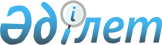 О внесении изменения в постановление акимата Зыряновского района № 648 от 16 апреля 2010 года «Об очередном призыве граждан Республики Казахстан на срочную воинскую службу в апреле-июне и октябре–декабре 2010 года»
					
			Утративший силу
			
			
		
					Постановление акимата Зыряновского района Восточно-Казахстанской области от 24 сентября 2010 года N 121. Зарегистрировано управлением юстиции Зыряновского района Департамента юстиции Восточно-Казахстанской области 8 ноября 2010 года за N 5-12-112. Утратило силу - постановлением акимата Зыряновского района от 18 марта 2011 года N 369

      Сноска. Утратило силу - постановлением акимата Зыряновского района от 18.03.2011 N 369 (вводится в действие по истечении десяти календарных дней со дня официального опубликования).      В связи с выбытием члена призывной комиссии заместителя акима Зыряновского района Кубентаева Е.К., руководствуясь п. 3 ст. 8 Закона Республики Казахстан «Об административных процедурах», акимат ПОСТАНОВЛЯЕТ:



      Внести в постановление акимата Зыряновского района № 648 от 16 апреля 2010 года «Об очередном призыве граждан Республики Казахстан на срочную воинскую службу в апреле-июне и октябре–декабре 2010 года» (зарегистрировано в Реестре государственной регистрации нормативных правовых актов № 5-12-105, опубликовано 14 июня 2010 года в газете «Зырян Инфо») следующее изменение:



      ввести в состав призывной комиссии заместителя акима Зыряновского района Игнашина Николая Ефимовича – заместителем председателя призывной комиссии;

      вывести из состава призывной комиссии Кубентаева Е.К.



      Постановление вводится в действие по истечении десяти календарных дней после дня его официального опубликования, распространяется на правоотношения, возникшие с 1 октября 2010 года.      Аким Зыряновского района                   Е. Салимов
					© 2012. РГП на ПХВ «Институт законодательства и правовой информации Республики Казахстан» Министерства юстиции Республики Казахстан
				